Проект «Огород на подоконнике» в средней  группе «Ромашки» МБДОУ «Ужурский детский сад № 1»                                                                                    Руководители проекта:   Трофимова М.В, Чижикова Н.В. Участники   проекта (взрослые и дети): воспитатели группы «Ромашки», родители и дети, Возраст детей:4 -  5 летТип проекта: Информационно-исследовательский.                                                      Объект исследования: растения                                                                                            Вид проекта: комплексный                                                                                                   Срок реализации проекта: с 23февраля- по  30 апреля                                                                                                                                                                                                                                                                                                                    Форма проведения: НОД, беседы, наблюдения, трудовая деятельность. Ожидаемые результаты (продукт проекта): Получение знаний детей о жизни  растений; создание необходимых условий в группе и на участке для наблюдений за жизнью растений, и возможностью ухаживать за ними; развить познавательный интерес у детей, любознательность, коммуникативные навыки. Развить умение правильно пользоваться простейшими орудиями труда по обработке почвы и уходу за растениями; вовлечение родителей в жизнь детского сада.Актуальность.Пробуждение природы от зимнего сна лучше всего наблюдать воочию.  Выращивание овощей  в детском саду является очень полезным и приятным занятием, особенно зимой и весной, когда хочется не только отведать свежие дары природы, но и посмотреть на цвета зелени и весны. Очень приятно, когда первая весенняя зелень появляется прямо у тебя на глазах на подоконнике.  Выращивание растений способствует расширению  представлений  детей о том, как ухаживать за растениями в комнатных условиях, сформируют представления о необходимости света, тепла, влаги почвы для роста растений, развитию познавательных и творческих способностей детей.Дети сами смогут посадить и выращивать растения, ухаживать за ними.Проблема : отсутствие знаний у детей о росте и развитии растений и условий необходимых для жизнеобеспечения растенийЦель: Формирование представления детей о росте и развитии овощей.Задачи:-Расширять представления детей о сезонных изменениях в природе. - Формировать представления о работах,  проводимых в весенний и летний период в саду и огороде.                                                                                                           - Расширять представление детей о жизни растений.                                                                         - Учить наблюдать за посадкой и всходами семян.                                                                                             - Учить детей делать выводы на основе наблюдений.- Участвовать в посильной практической деятельности.                                                                                  - Прививать трудовые навыки, посредством совместного создания огорода и ухода за растениями.                                                                                                                               - Воспитывать бережное отношение к растениям.                                                                             -Расширять, обогащать, активизировать словарь .                                                                        - Способствовать развитию восприятия красоты природы и передаче ее через рисунок, лепку, аппликацию.                                                                                                               -Способствовать взаимодействию семьи и детского сада.Ожидаемые результаты реализации проекта:• Получение знаний детей о жизни растений.• Создание необходимых условий в группе и на участке для наблюдений за жизнью растений, и возможностью ухаживать за ними.• Развить познавательный интерес у детей, любознательность, коммуникативные навыки.• Развить умение правильно пользоваться простейшими орудиями труда по обработке почвы и ухода за растениями.• Вовлечение родителей в жизнь детского садаЭтапы реализации проекта:Подготовительный этап Беседа с родителями  «Знакомство с проектом».  Оформление родительского уголка, размещение рекомендаций родителям по работе с детьми по проекту. Привлечение  родителей к реализации проекта «Огород на подоконнике». 2. Беседа с детьми о том, что такое витамины?  Можно ли добыть их самим?  Что такое огород и что на нём растёт. Можно ли вырастить овощи богатые витаминами в комнатных условиях?                                                                                    3. Сбор семян, подготовка земли, творческое оформление огорода. Основной этап                                                                                                               1.Совместное создание в группе огорода. Посадка семян овощей, луковиц.  Беседа «Как мы сажаем и ухаживаем за растениями». 2.Разучивание потешек, пословиц, поговорок, стихов, связанных с огородом, овощами и фруктами.                                                                                            3.Рассматривание иллюстраций, картинок. Рисование детьми овощей и фруктов. 4.Выполнение совместно с родителями творческих работ (рисунки, «Овощи», «Огород на подоконнике», поделки) согласно тематике проекта. 5.Чтение русской народной сказки «Репка», стихотворения С. В. Михалкова «Овощи» 6.Совместный с детьми уход за рассадой: полив, рыхление, пикировка. 7.Фотоотчёт для родителей                                                                                            8.Отгадывание загадок про овощи и фрукты. Рассматривание муляжей овощей и фруктов, уточнение формы, цвета.                                                                                                          9.Лепка из пластилина фруктов и овощей. Оформление мини выставки «Наш урожай10.Игра драматизация по русской народной сказке «Репка».             Заключительный этап                                                                                                    1.Высадка окрепшей рассады в грядки на общем огороде. 2.Создание фотоальбома «Огород на подоконнике». Результаты проекта:• В группе разбили огород на подоконнике. Приобрели необходимое оборудование: контейнеры для рассады, пластиковые стаканчики, землю, семена, луковицы.• Изготовили таблицы-указатели с названиями растений (датой посадки и первых всходов). Завели календарь наблюдений за ростом растений.• Подобрали художественную литературу: поговорки, стихи, сказки, загадки об овощах.• Дети наблюдали за ростом растений, проводили опыты, эксперименты.• Устанавливали связи: растения - земля, растения - вода, растения - человек. Результаты экспериментов фиксировали в рисунках.• В процессе исследований дети познакомились с художественной литературой об овощах: поговорки, стихи, сказки, загадки.• Рассматривали иллюстрации, картины.• Проводились занятия, дидактические игры, беседы.                                                              • Подведение итогов реализации проекта.Беседы.• Оформили выставку рисунков • Фотографии детей в экспериментальной деятельности.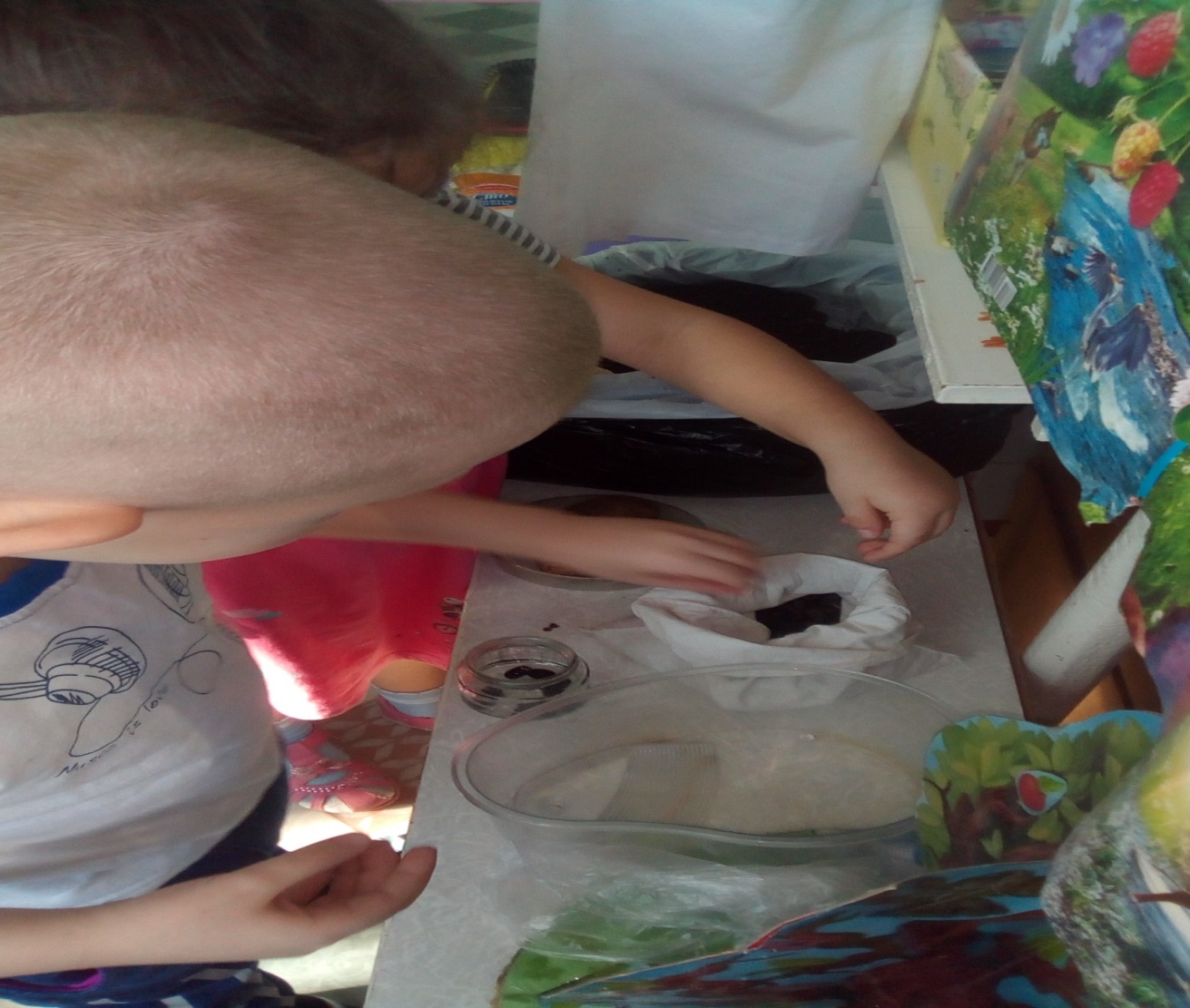 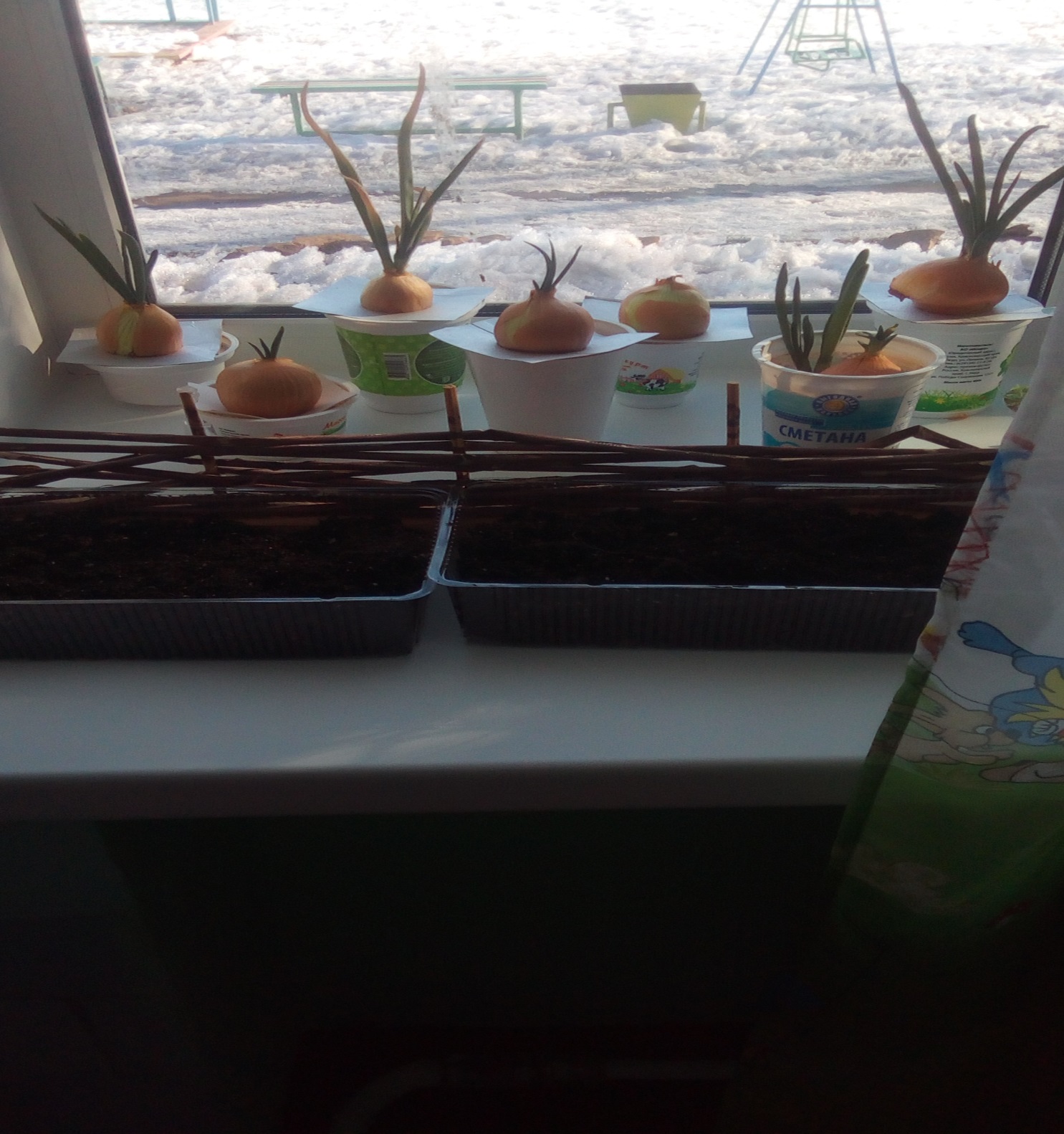 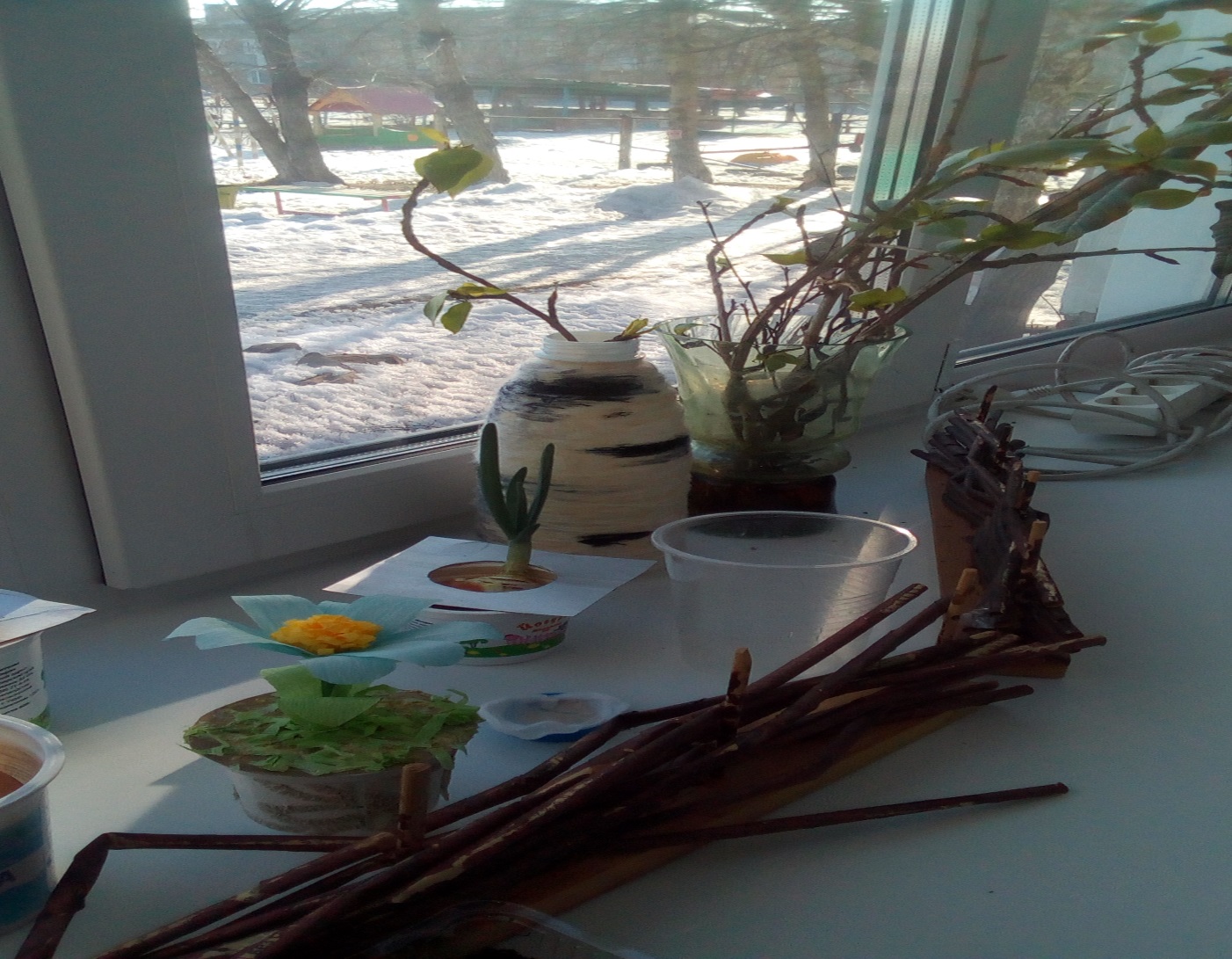 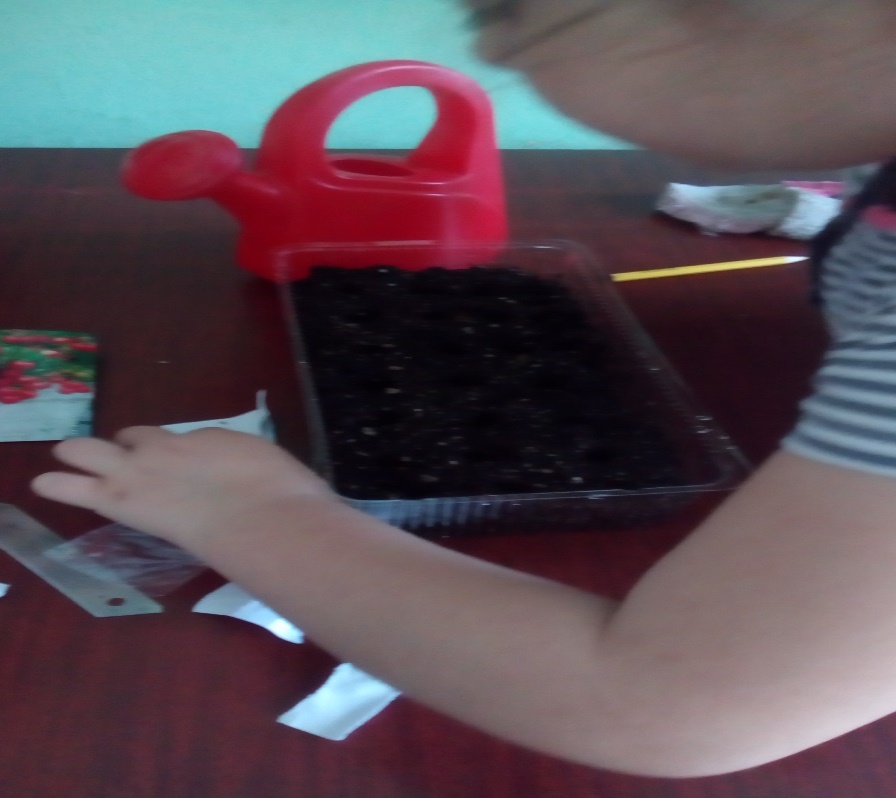 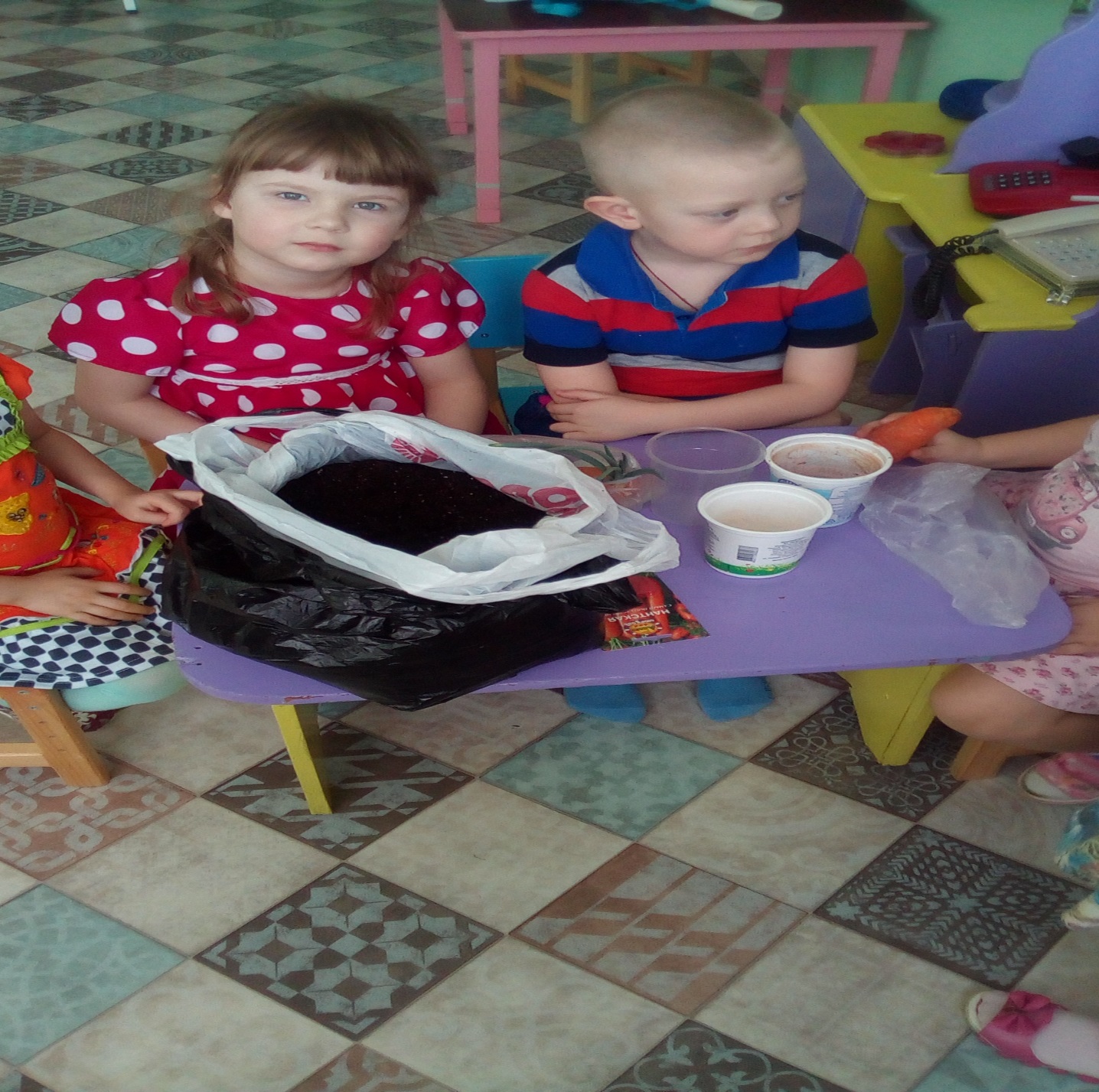 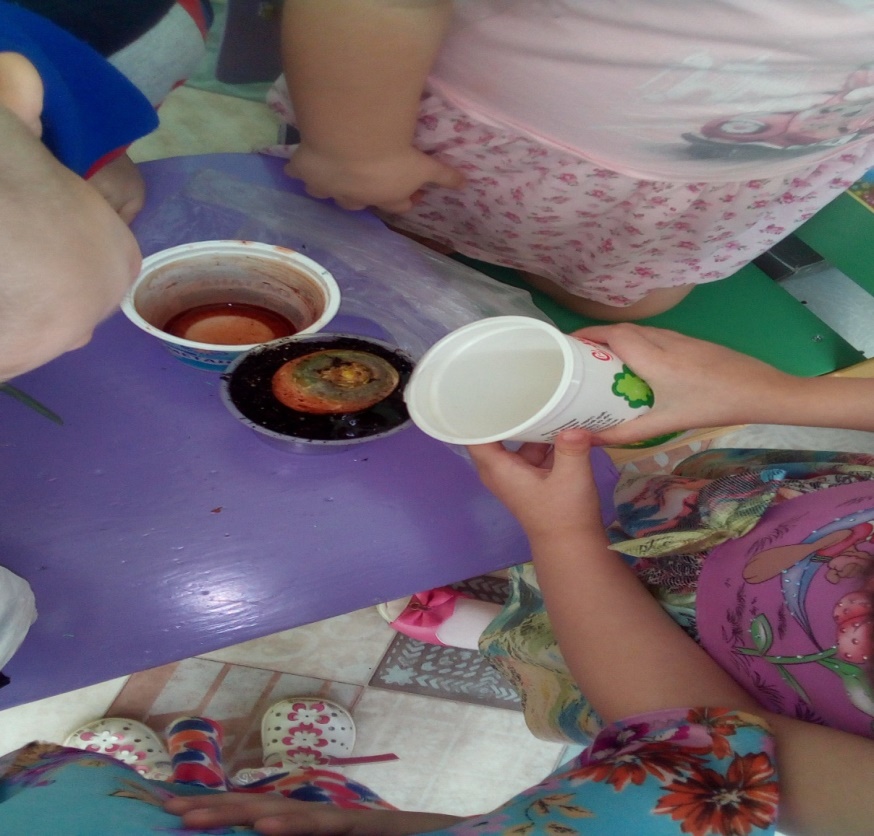 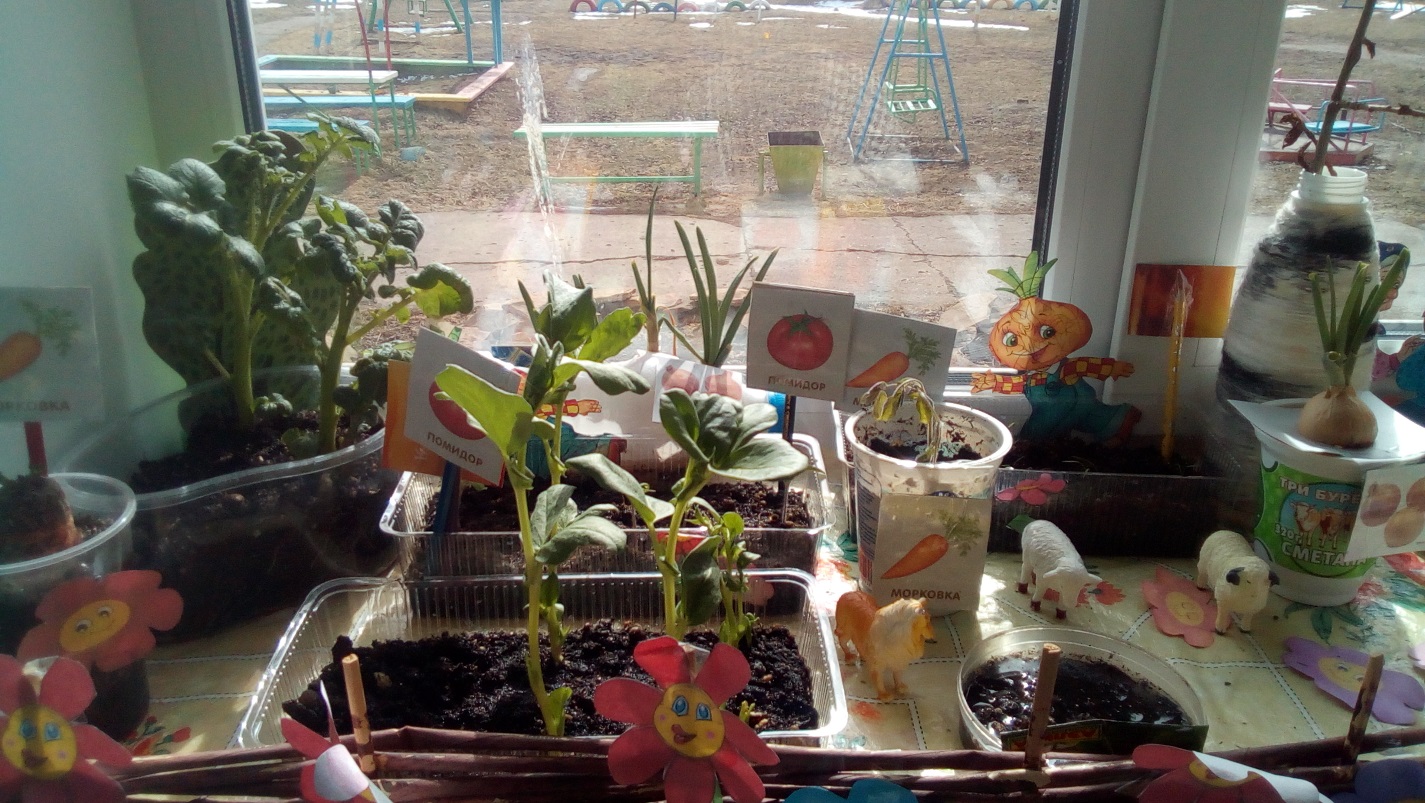 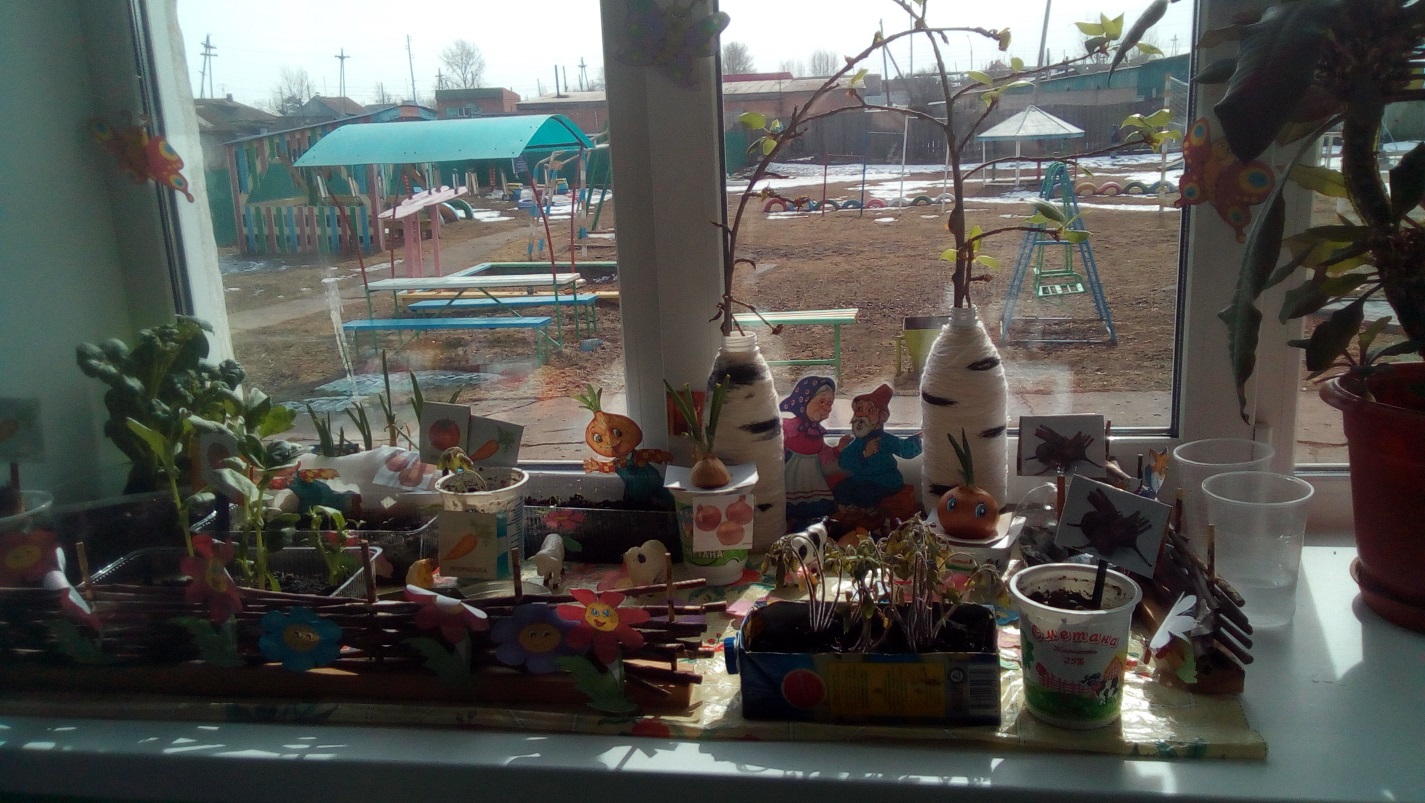 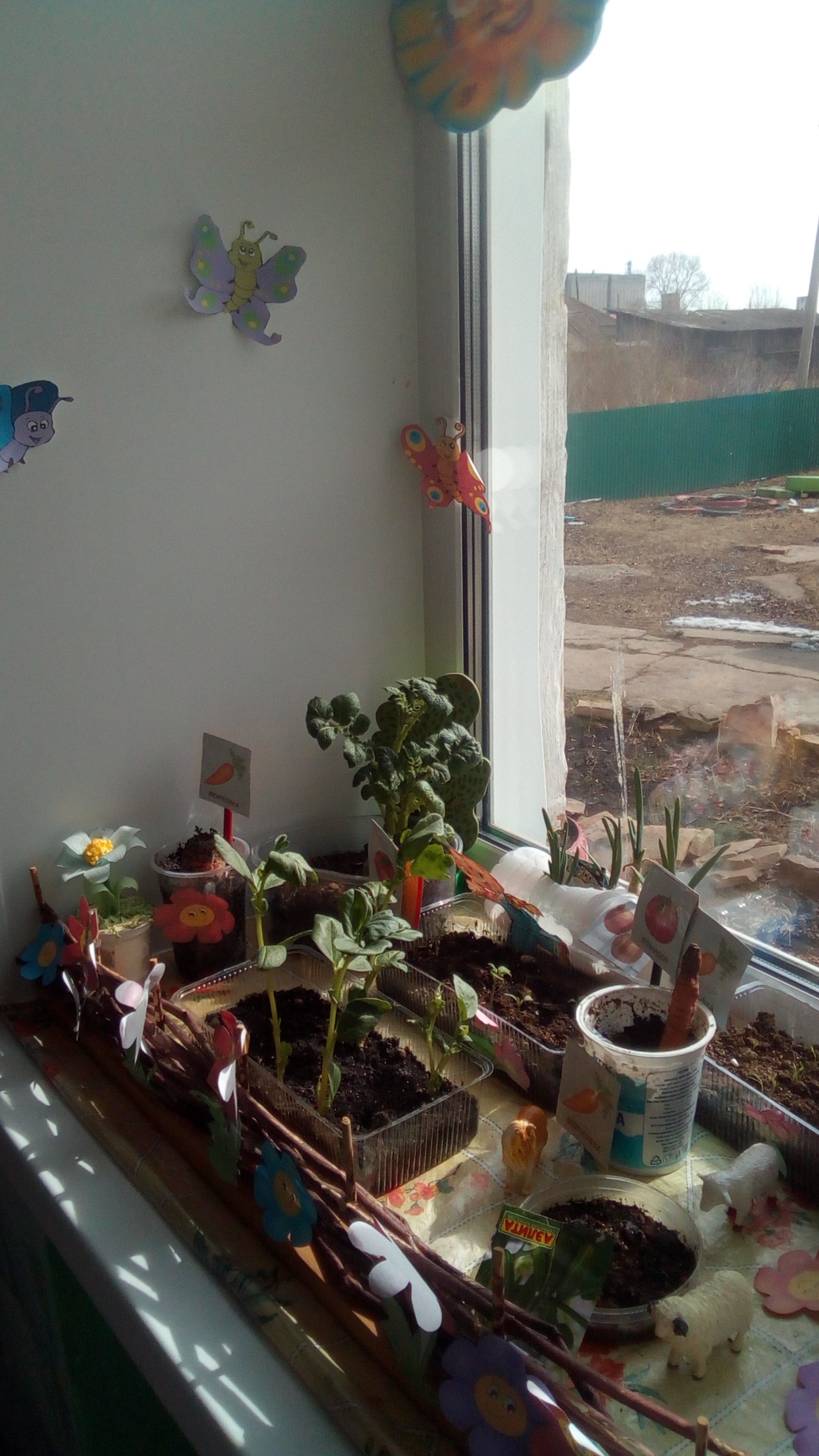 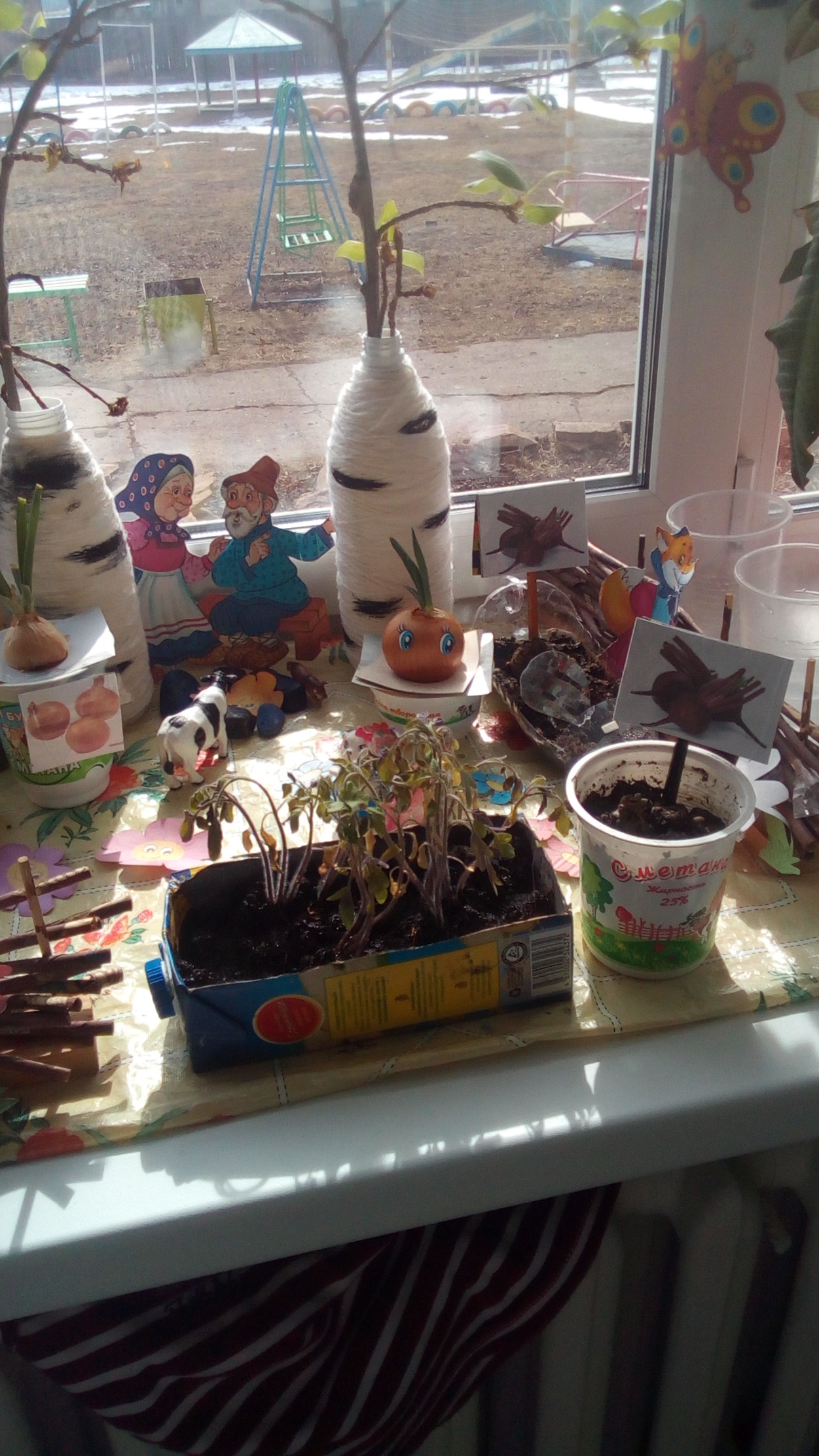 